Agriculture in responsibility for our common world  Landwirtschaft in Verantwortung für unsere gemeinsame WeltJune 2021 – May 2022Veranstaltungs-Art:        FortbildungskursprogrammVeranstaltungsreihe: Fortbildungskursprogramm im Rahmen des GreenERDE Projektes (www.greenerde.eu) mit finanzieller Unterstützung des Staatsministeriums Baden-WürttembergVeranstaltende Einrichtungen: Universität Hohenheim, Landwirtschaftliche und Veterinärmedizinische Universität des Banat „König Michael I von Rumänien“ in Timişoara, Ackerbauschule Voiteg, Hochschule für Wirtschaft und Umwelt Nürtingen-Geislingen, DEULA BW, Madora GmbHVeranstaltungszeitraum: 28. Juni 2021 bis März 2022	Veranstaltungsort: OnlineWas erwartet die Teilnehmer: 8 Moduleinheiten zu aktuellen und zukünftigen Herausforderungen, wie die ökologische Umstellung und die digitale Transformation der landwirtschaftlichen Produktion, aber auch soziale, ökonomische und kulturelle Aspekte werden thematisiert.Anmeldung notwendig?        JaInformationen zur Anmeldung: www.scoalaagricola.eu/cursuri-noi.htmlKontakt und ggf. weitere Informationen:Dr. Markus Weinmann, Prof. Dr. Manfred RauppTelefon:        0049 (0) 711 459 23121E-Mail:        markus.weinmann@uni-hohenheim.de, dr.raupp@t-online.deAnmeldungsbogenAgriculture in responsibility for our common world  Landwirtschaft in Verantwortung für unsere gemeinsame Welt  June 2021 – May 2022Ausgefülltes Formular bitte per e-mail senden an: office@scoalaagricola.euName und Nachname: ………………..........................................................................................................................Geburtsdatum ......................., Geburtsort und Land ..................................................................................................Adresse Wohnort: .......................................................................................................................................................................................................................................................................................................................................Nationalität …............................................................................................................................................................Unternehmen, Schüler, Student / Ausbildungsstätte / Universität / Fakultät .............................................................……………………………………………………………………………………………………………………………………Beruf / Ausbildungsgang / Studiengang ................................................................................................... Hiermit beantrage ich die Teilnahme an den Schulungen im Kursprogramm „Landwirtschaft in Verantwortung für unsere gemeinsame Welt“ im Rahmen des GreenERDE Projektes „Bildung und Forschung im Kontext der digitalen und ökologischen Transformation des Agrarbereichs im Banat und Baden-Württemberg - auf dem Weg zu Ressourceneffizienz und Resilienz“. Falls Anmeldung nur für ausgewählte Module bitte angeben:.................................................................................................................................................................................Telefonnummer: .......................................................... E-Mail-Adresse: ........................................................... Datum:                        Name:                                                                      Unterschrift:   mit finanzieller Unterstützung des Staatsministeriums Baden-Württemberg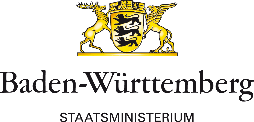 